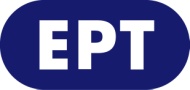 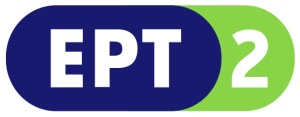 _______________________________________________________________________________________________________________________________________________________________________________________________________________________________________________________________________________________________________________ 							                               Τετάρτη 03.06.2020                                                                                                                                                                                                                                                                                                                                                                                                                                                                                                                                                                                                                                                                                                                                                                                                                                                                                                                     Τροποποιήσεις προγράμματος ΕΡΤ2ΣΑΒΒΑΤΟ 6/6/2020--------------------------07:00 ΞΕΝΟ ΝΤΟΚΙΜΑΝΤΕΡ (Ε): «Η ΙΣΤΟΡΙΑ ΑΛΛΙΩΣ» (BIG HISTORY)Σειρά ντοκιμαντέρ, παραγωγής ΗΠΑ 2013.Από τους δημιουργούς του «The Universe» και του «Life After People», αυτή η σειρά ντοκιμαντέρ δίνει μία επιστημονική εξήγηση σε ιστορικά γεγονότα, συνδέοντας κάποια εμβληματικά γεγονότα με την καθημερινή μας ζωή. Χαρακτηριστικό παράδειγμα η κληρονομιά των Τιτάνων που κουβαλάμε καθημερινά στις τσέπες μας, κάθε φορά που κάνουμε μια τηλεφωνική κλήση από το κινητό μας. Κάθε φορά που κάνουμε μια κλήση, συνδεόμαστε με τη Μεγάλη Έκρηξη όπου δημιουργήθηκε το ταντάλιο, ένα σπάνιο και μυστηριώδες χημικό στοιχείο που χρησιμοποιείται στα κινητά τηλέφωνα. Χωρίς ταντάλιο, τα τηλέφωνα θα ήταν 12 φορές μεγαλύτερα!Άλλα θέματα που προσεγγίζονται αφορούν στον Κώδικα Ζωής, το γνωστό μας DNA, αλλά και σε κάθε είδους κώδικα που αποτελεί την κινητήρια δύναμη των μηχανών της σύγχρονης εποχής, αφορούν στο ασήμι και τον χρυσό και τον τρόπο που επηρεάζουν τη ζωή μας. Αγαθά που θεωρούμε δεδομένα, όπως ο Ήλιος και το Νερό, εξετάζονται και αυτά μέσα από το πρίσμα της επιστήμης για να ανακαλύψουμε πόσο σπουδαίο ρόλο έχουν παίξει στο πέρασμα των αιώνων.Επεισόδιο 17ο:  «Η ιστορία των πάντων» (Α΄ Μέρος) (Επανάληψη από 4/6/2020)Σ’ αυτό το επεισόδιο, που θα ολοκληρωθεί σε δύο μέρη, θα γυρίσουμε δισεκατομμύρια χρόνια πίσω για να μάθουμε πώς όλα συνθέτουν την παγκόσμια Ιστορία.
Θα διαπιστώσουμε πώς η επιστήμη και η Ιστορία συνδέονται με μια επική σειρά απίθανων γεγονότων που διαμορφώνουν τη ζωή μας - από τη Μεγάλη Έκρηξη ώς την άνοδο του ανθρώπου και μέχρι το μυστηριώδες μέλλον μας.Αφήγηση: Μπράιαν Κράνστον.08:00 OLD TOM - Επεισόδια 4ο+5ο+6ο08:30 PAPRICA (Ε)09:30 ΜΟΥΚ (Ε)10:00 ΜΑΘΑΙΝΟΥΜΕ ΣΤΟ ΣΠΙΤΙ (Μ) Κ WΕκπομπή του Υπουργείου Παιδείας-ΔΙΑΘΕΜΑΤΙΚΟ Α΄: Γλώσσα - Μαθηματικά-ΜΕΛΕΤΗ ΠΕΡΙΒΑΛΛΟΝΤΟΣ Δ΄: Το σώμα μας -ΜΑΘΗΜΑΤΙΚΑ Ε΄ - ΣΤ΄: Αναπαράσταση δεδομένων και μέση τιμή-ΤΕΧΝΟΛΟΓΙΕΣ ΠΛΗΡΟΦΟΡΙΑΣ & ΕΠΙΚΟΙΝΩΝΙΩΝ Ε΄ - ΣΤ΄: Εισαγωγή στον προγραμματισμό-ΦΥΣΙΚΗ ΑΓΩΓΗ Ε΄ - ΣΤ΄: Δεν «καθόμαστε» στο σπίτι- ΓΛΩΣΣΑ ΣΤ΄: Προσδιορισμοί 12:00 ΖΙΓΚ ΚΑΙ ΣΑΡΚΟ (Αλλαγή ώρας) - Επεισόδια 21ο+22ο+23ο+24ο+25ο+26ο+27ο-------------------------20:05 ART WEEK - ΣΥΜΠΛΗΡΩΜΕΝΟ ΔΕΛΤΙΟ: «Γιώργος Ανδρέου, Κορίνα Λεγάκη - Νίκος Καραθάνος, Άγγελος Τριανταφύλλου» - Κ8 - WΗ Λένα Αρώνη συναντά τον μουσικοσυνθέτη Γιώργο Ανδρέου και την ερμηνεύτρια Κορίνα Λεγάκη, με αφορμή την κυκλοφορία της νέας δισκογραφικής δουλειάς τους, με τίτλο «Νέος Κόσμος».Οι δύο καλλιτέχνες μιλούν για τη μουσική, τους καλλιτέχνες, το πώς βίωσαν την καραντίνα, καθώς και για το πώς αντιμετώπισαν τον εγκλεισμό λόγω κορωνοϊού. Επίσης, καταθέτουν τις απόψεις τους περί ζωής, συμβίωσης και αγωνιών μέσα σ’ ένα τέτοιο χρονικό περίγραμμα.Στο δεύτερο μέρος της εκπομπής, η Λένα Αρώνη συνομιλεί με τον σκηνοθέτη και ηθοποιό Νίκο Καραθάνο, καθώς και με τον ηθοποιό και συνθέτη τον Άγγελο Τριανταφύλλου για την επιτυχημένη συνεργασία τους, εδώ και αρκετά χρόνια, με αφορμή την όπερα «Μέσα Χώρα», σε σκηνοθεσία και μουσική τους αντίστοιχα, που θα παρουσιαστεί από τη νέα σεζόν σε παραγωγή της Εθνικής Λυρικής Σκηνής.Περί παιδικών βιωμάτων, βιοθεωρίας, φιλοδοξιών, ταξιδιών πραγματικών και εσωτερικών, κινείται η συζήτηση ανάμεσα στη Λένα και στους καλεσμένους της.---------------------------22:30 ΕΛΛΗΝΙΚΟΣ ΚΙΝΗΜΑΤΟΓΡΑΦΟΣ: Ο ΔΙΑΧΕΙΡΙΣΤΗΣ6/6/1944: Απόβαση στη Νορμανδία - D-DAY00:10 ΞΕΝΗ ΤΑΙΝΙΑ: «ΤΣΟΡΤΣΙΛ» (CHURCHILL)  K8Ιστορικό, βιογραφικό δράμα, παραγωγής Αγγλίας 2017.Σκηνοθεσία: Τζόναθαν Τεπλίτζκι.Σενάριο: Άλεξ φον Τούνζελμαν.Πρωταγωνιστούν: Μπράιαν Κοξ, Μιράντα Ρίτσαρντσον, Τζον Σλάτερι, Τζέιμς Πιούρφοϊ.Διάρκεια: 100΄Υπόθεση: Ιούνιος του 1944. Οι δυνάμεις των Συμμάχων στέκονται στο χείλος του γκρεμού. Ένας τεράστιος στρατός έχει μυστικά μαζευτεί στις νότιες ακτές της Βρετανίας, έτοιμοι να ανακτήσουν την κατακτημένη από τους ναζί Ευρώπη. Ένας άντρας βρίσκεται στο δρόμο τους: ο Ουίνστον Τσόρτσιλ.Πίσω από την εικονική του φιγούρα και τους ευφάνταστους λόγους, βρίσκεται ένας άντρας που έχει έρθει αντιμέτωπος με τον πολιτικό εξευτελισμό, τη στρατιωτική αποτυχία και την οργανική δυσκολία στο να εκφέρει λόγο.Φοβούμενος μην επαναληφθεί η τρομακτική σφαγή του 1915 στις ακτές της Καλλίπολης, και καταβεβλημένος από τα χρόνια του πολέμου, ο Βρετανός πρωθυπουργός είναι η σκιά του ήρωα που αμύνθηκε στη μαζική επίθεση του Χίτλερ.Αν η απόβαση τώρα αποτύχει, τρομοκρατείται στην ιδέα να τον θυμούνται ως τον αρχιτέκτονα της σφαγής. Οι πολιτικοί του αντίπαλοι ακονίζουν τα μαχαίρια τους, ο στρατηγός Αϊζενχάουερ και ο στρατάρχης Μοντγκόμερι είναι αντίθετοι στις προσπάθειες του Τσόρτσιλ να σταματήσει την επιχείρηση. Ο βασιλιάς Γεώργιος ο 6ος πρέπει να μεσολαβήσει.Μόνο με τη συμπαράσταση της ευφυούς, αλλά ευέξαπτης συζύγου του, Κλεμεντίν, ο πρωθυπουργός μπορεί να αποφύγει τη φυσική και πνευματική κατάπτωση.--------------------------NYXTEΡΙΝΕΣ ΕΠΑΝΑΛΗΨΕΙΣ--------------------------------------01:50 ART WEEK (Ε) ημέρας02:50 ΕΡΩΤΕΥΜΕΝΕΣ ΓΥΝΑΙΚΕΣ (Ε) ημέρας04:20 ΕΞ ΑΔΙΑΙΡΕΤΟΥ (Ε) ημέρας05:50 ΝΗΣΤΙΚΟ ΑΡΚΟΥΔΙ (Ε) ημέρας06:15 ΠΟΠ ΜΑΓΕΙΡΙΚΗ (Ε) ημέρας ----------------------------------------ΣΗΜ: Το ξένο παιδικό πρόγραμμα «ΖΙΓΚ ΚΑΙ ΣΑΡΚΟ» (η επανάληψη των 07:40) δεν θα μεταδοθεί.ΚΥΡΙΑΚΗ 7/6/2020--------------------------07:00 ΞΕΝΟ ΝΤΟΚΙΜΑΝΤΕΡ (Ε): «Η ΙΣΤΟΡΙΑ ΑΛΛΙΩΣ» (BIG HISTORY)Σειρά ντοκιμαντέρ, παραγωγής ΗΠΑ 2013.Επεισόδιο 17ο:  «Η ιστορία των πάντων» (Β΄ Μέρος) (Επανάληψη από 5/6/2020)Σ’ αυτό το επεισόδιο, που θα ολοκληρωθεί σε δύο μέρη, θα γυρίσουμε δισεκατομμύρια χρόνια πίσω για να μάθουμε πώς όλα συνθέτουν την παγκόσμια Ιστορία.
Θα διαπιστώσουμε πώς η επιστήμη και η Ιστορία συνδέονται με μια επική σειρά απίθανων γεγονότων που διαμορφώνουν τη ζωή μας - από τη Μεγάλη Έκρηξη ώς την άνοδο του ανθρώπου και μέχρι το μυστηριώδες μέλλον μας.Αφήγηση: Μπράιαν Κράνστον.08:00 ΚΥΡΙΑΚΗ ΤΗΣ ΠΕΝΤΗΚΟΣΤΗΣ - ΑΡΧΙΕΡΑΤΙΚΗ ΘΕΙΑ ΛΕΙΤΟΥΡΓΙΑ ΑΠΟ ΤΟΝ ΚΑΘΕΔΡΙΚΟ ΙΕΡΟ ΝΑΟ ΑΘΗΝΩΝ 11:30 ΜΕ ΑΡΕΤΗ ΚΑΙ ΤΟΛΜΗ-------------------------16:30 ΟΔΟΣ ΑΝΘΕΩΝ (Ε)17:15 ΟΙ ΑΔΕΛΦΟΙ ΝΤΑΛΤΟΝ – Α΄ ΤΗΛΕΟΠΤΙΚΗ ΜΕΤΑΔΟΣΗ - Επεισόδια 68ο & 69ο - K - GR 17:30 ΞΕΝΟ ΝΤΟΚΙΜΑΝΤΕΡ-------------------------20:05 SELFIE (E) (Αλλαγή ώρας)---------------------------ΣΗΜ: Η εκπομπή «ΦΩΤΕΙΝΑ ΜΟΝΟΠΑΤΙΑ» δεν θα μεταδοθεί.ΔΕΥΤΕΡΑ 8/6/2020--------------------------09:00 ΑΣΤΥΝΟΜΟΣ ΣΑΪΝΗΣ (Ε από Παρασκευή) - Επεισόδιο 5ο-------------------------ΣΗΜ: Το παιδικό πρόγραμμα «ΠΑΝΔΩΡΑ ΚΑΙ ΠΛΑΤΩΝΑΣ» δεν θα μεταδοθεί.ΤΡΙΤΗ 9/6/2020-----------------------11:40 ΑΣΤΥΝΟΜΟΣ ΣΑΪΝΗΣ (Αλλαγή ώρας)---------------------------22:00 ΖΗΤΩ ΤΟ ΕΛΛΗΝΙΚΟ ΤΡΑΓΟΥΔΙ (Ε)23:05 ΞΕΝΗ ΤΑΙΝΙΑ: «Η ΜΕΓΑΛΗ ΕΠΙΣΤΡΟΦΗ» (COMING HOME  / GUI LAI) Κ12Κοινωνικό – ρομαντικό δράμα, παραγωγής Κίνας 2014.Σκηνοθεσία: Ζανγκ Γιμού.Σενάριο: Τζίνγκσι Ζου.Παίζουν: Γκονγκ Λι, Τσεν Νταομίνγκ, Ζανγκ Χουιγουέν, Γκούο Τάο, Γιαν Νι, Λι Τσαν.Διάρκεια: 102΄Υπόθεση: Η «Μεγάλη Επιστροφή» είναι η κινηματογραφική μεταφορά του μυθιστορήματος «The Criminal Lu Yanshi» της Γιαν Γκέλινγκ. Είναι η ιστορία της Φενγκ, μίας 40άχρονης γυναίκας που ζει στα χρόνια της Πολιτιστικής Επανάστασης μαζί με την έφηβη κόρη της, η οποία είναι τυφλά πιστή στο Κόμμα και ονειρεύεται να γίνει μπαλαρίνα. Ο σύζυγος και πατέρας, ο ακαδημαϊκός Λου, είναι εξόριστος σε στρατόπεδο καταναγκαστικής εργασίας για δέκα χρόνια. Για τη γυναίκα του είναι επώδυνη ανάμνηση, για την κόρη του ένας άγνωστος. Όταν το Κόμμα τις πληροφορεί ότι δραπέτευσε, η κόρη τον προδίδει για να κερδίσει τον πρωταγωνιστικό ρόλο σε μια παράσταση χορού, όντας εξαιρετική μπαλαρίνα, αλλά ανεπιθύμητη λόγω του πολιτικού στιγματισμού του πατέρα της. Ο μπαμπάς της συλλαμβάνεται εκ νέου και η μητέρα της χτυπάει το κεφάλι της, βλέποντας τη σκηνή.Δέκα χρόνια μετά, όταν η πολιτική κατάσταση αλλάζει και οι εξόριστοι είναι ελεύθεροι, ο Λου επιστρέφει στην πόλη του και διαπιστώνει ότι η κόρη του δουλεύει σ’ ένα εργοστάσιο υφαντουργίας. Ο γυρισμός του όμως, του επιφυλάσσει μία ακόμα δυσάρεστη έκπληξη: η γυναίκα του πάσχει από ψυχογενή αμνησία. Δεν τον αναγνωρίζει. Δεν τον θυμάται. Συνεχίζει να περιμένει την επιστροφή του συζύγου της. Εκείνος είναι αποφασισμένος να τη βοηθήσει να θυμηθεί… Βρίσκει τρόπους να επιστρέφει καθημερινά στη ζωή της, όχι σαν σύζυγος, αλλά σαν ένας καλοσυνάτος ξένος…Η «Μεγάλη Επιστροφή» είναι ένα  δράμα εποχής, το οποίο εστιάζει σε μια οικογένεια. Αν και με πολιτικό υπόβαθρο, ο σκηνοθέτης τη χαρακτηρίζει ως «μία ιστορία αγάπης για την ευτυχία και τη θλίψη, όπως και για το χωρισμό και την επανασύνδεση».Βραβεία – Συμμετοχές:Επίσημη Συμμετοχή (εκτός Διαγωνιστικού) στο Διεθνές Φεστιβάλ Κινηματογράφου Καννών 2014Βραβείο Νέου Ταλέντου (για τη Ζανγκ Χουιγουέν), Βραβεία Κινηματογράφου Ασίας 2015Συμμετοχή στο 22ο Διεθνές Φεστιβάλ Κινηματογράφου της Αθήνας Νύχτες ΠρεμιέραςNYXTEΡΙΝΕΣ ΕΠΑΝΑΛΗΨΕΙΣ--------------------------------------01:00 Η ΖΩΗ ΕΙΝΑΙ ΣΤΙΓΜΕΣ (Ε) ημέρας02:00 Η ΚΥΡΙΑ ΥΠΟΥΡΓΟΣ (Ε) ημέρας03:00 ΤΟ ΣΥΜΠΑΝ (Ε) ημέρας04:00 ΤΑΞΙΔΕΥΟΝΤΑΣ ΜΕ ΤΡΕΝΟ ΣΕ ΑΛΑΣΚΑ ΚΑΙ ΚΑΝΑΔΑ (Ε) ημέρας05:00 Ο ΠΑΡΑΔΕΙΣΟΣ ΤΩΝ ΚΥΡΙΩΝ (Ε) ημέρας06:20 ΓΕΥΣΕΙΣ ΑΠΟ ΕΛΛΑΔΑ (Ε) ημέρας ----------------------------------------ΤΕΤΑΡΤΗ 10/6/2020-----------------------11:40 ΑΣΤΥΝΟΜΟΣ ΣΑΪΝΗΣ (Αλλαγή ώρας)---------------------------20:00 ΣΤΑ ΑΚΡΑ (ΝΕΟ ΕΠΕΙΣΟΔΙΟ) - K8 - W«Αντώνης Λαγγουράνης – παθολόγος»------------------------22:00 ΖΗΤΩ ΤΟ ΕΛΛΗΝΙΚΟ ΤΡΑΓΟΥΔΙ (Ε)23:05 ΞΕΝΗ ΤΑΙΝΙΑ: «ΜΑΝΙΦΕΣΤΟ» (MANIFESTO) – Α΄ ΤΗΛΕΟΠΤΙΚΗ ΜΕΤΑΔΟΣΗ - Κ12 - GRΔράμα, παραγωγής Γερμανίας 2015.Σκηνοθεσία-σενάριο: Γιούλιαν Ρόζεφελντ.Πρωταγωνιστεί η βραβευμένη με 2 Όσκαρ Κέιτ Μπλάνσετ.Διάρκεια: 91΄Υπόθεση: Μία ταινία-φόρος τιμής στις πιο ενθουσιώδεις καλλιτεχνικές δηλώσεις του 20ού αιώνα. Η Κέιτ Μπλάνσετ, μία από τις καλύτερες ηθοποιούς του παγκόσμιου κινηματογράφου και του θεάτρου και ο Γιούλιαν Ρόζενφελντ, ένας από τους κυριότερους σύγχρονους δημιουργούς με παρουσία στο Μουσείο Μοντέρνας Τέχνης (MoMA) της Νέας Υόρκης και την Γκαλερί Σαάτσι του Λονδίνου, συμπράττουν σε έναν κινηματογραφικό διάλογο που εμπνέεται από τα μεγάλα καλλιτεχνικά μανιφέστα. Από τους φουτουριστές και τους ντανταϊστές, στην ποπ αρτ, στον Λαρς Φον Τρίερ και τον Τζιμ Τζάρμους, μία διερεύνηση στις επιδόσεις και τις πολιτικές επιπτώσεις αυτών των διακηρύξεων.Η Κέιτ Μπλάνσετ όχι σε έναν, αλλά σε 13 ρόλους, ερμηνεύει τα μεγάλα καλλιτεχνικά μανιφέστα: φουτουρισμός, ντανταϊσμός και άλλες αρχιτεκτονικές και καλλιτεχνικές διακηρύξεις, συνθέτοντας ένα μανιφέστο των μανιφέστων.Η βραβευμένη Αυστραλή ηθοποιός ενσαρκώνει μοναδικά 13 διαφορετικούς χαρακτήρες, μεταξύ των οποίων μία δασκάλα, μία παρουσιάστρια, μία εργάτρια, έναν άστεγο και μία ναρκομανή, αναζητώντας το ρόλο του καλλιτέχνη στη σύγχρονη κοινωνία.«Η σαρωτική ερμηνεία της Κέιτ Μπλάνσετ σε δεκατρείς επιθετικά διαφορετικούς ρόλους γίνεται ο ιδανικός καμβάς, πάνω στον οποίο ο Γερμανός εικαστικός και σκηνοθέτης Γιούλιαν Ρόζεφελντ αποτυπώνει την ανατρεπτική πραγματεία του. Τα όρια και η ουσία της Τέχνης, η ευθύνη του δημιουργού απέναντι στην κοινωνία, καθώς και οι αντιλήψεις που διαμορφώνουν τη σύγχρονη κουλτούρα πρωτοστατούν σε ένα ατίθασο ιδεολογικό κολάζ». – 23o Διεθνές Φεστιβάλ Κινηματογράφου της Αθήνας «Νύχτες Πρεμιέρας», 2017 – Επίσημη συμμετοχή στο τμήμα «Τα Αγαπημένα των Φεστιβάλ»«Αν ο κόσμος της Τέχνης έδινε Όσκαρ, η Κέιτ Μπλάνσετ θα έπρεπε να κερδίσει ένα για το κατόρθωμα ερμηνείας αυτών των πρωταγωνιστικών ρόλων στο “Manifestο”» - The New York Times«Μια επιβεβαίωση τόσο της τεράστιας παρουσίας της Μπλάνσετ όσο και της αξιοπρέπειας, της ευφυΐας και της διάνοιας του Ρόζεφελντ, αξίζει το κάθε λεπτό της ταινίας! Μια αξιοσημείωτη εξερεύνηση των πολιτιστικών και κινηματογραφικών τρόπων και προσδοκιών» - The Sydney Morning Herald*Επίσημη συμμετοχή στο Διεθνές Φεστιβάλ Κινηματογράφου του Sundance*Επίσημη συμμετοχή στο Διεθνές Φεστιβάλ Κινηματογράφου του Ρότερνταμ*Μεγάλο Βραβείο και Βραβείο Κοινού στο Kino Der Kunst Φεστιβάλ του Μονάχου*Η βίντεο-εγκατάσταση Μανιφέστο, που αποτελείτο από 13 βίντεο, παρουσιάστηκε στο πλαίσιο του Φεστιβάλ Αθηνών Επιδαύρου.NYXTEΡΙΝΕΣ ΕΠΑΝΑΛΗΨΕΙΣ--------------------------------------00:45 ΣΤΑ ΑΚΡΑ (Ε) ημέρας01:45 Η ΚΥΡΙΑ ΥΠΟΥΡΓΟΣ (Ε) ημέρας02:35 ΤΟ ΣΥΜΠΑΝ (Ε) ημέρας03:30 ΤΑΞΙΔΕΥΟΝΤΑΣ ΜΕ ΤΡΕΝΟ ΣΕ ΑΛΑΣΚΑ ΚΑΙ ΚΑΝΑΔΑ (Ε) ημέρας04:30 ΠΑΡΑΔΕΙΣΟΣ ΤΩΝ ΚΥΡΙΩΝ (Ε) ημέρας06:00 ΓΕΥΣΕΙΣ ΑΠΟ ΕΛΛΑΔΑ (Ε) ημέρας ----------------------------------------ΠΕΜΠΤΗ 11/6/2020-----------------------11:40 ΑΣΤΥΝΟΜΟΣ ΣΑΪΝΗΣ (Αλλαγή ώρας)---------------------------